LOGO_ENTIDADInforme de seguimiento anual científico-técnicoPROGRAMA DE UNIVERSALIZACIÓN DE INFRAESTRUCTURAS DIGITALES PARA LA COHESIÓN UNICO SECTORIAL 5G 2023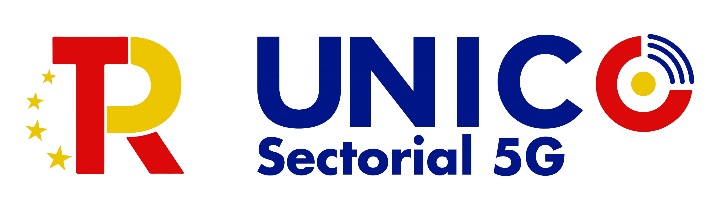 Fecha: DD/MM/YYYYNotas para la correcta cumplimentación del informeComo paso previo a la realización del informe, se ruega lea detenidamente la guía de cumplimentación de los informes científico-técnico y económico de avance intermedio, disponibles en el portal de ayudas.Este informe debe reflejar las actividades desarrolladas durante el periodo al que se refiere.Se recomienda leer atentamente la información solicitada en los distintos apartados del informe, revisar la memoria y el presupuesto solicitado inicialmente y justificar adecuadamente todas aquellas actividades o gastos que haya sido necesario realizar para la consecución de los objetivos y que no estuvieran previstos o suficientemente detallados en la memoria inicial.En cada uno de los apartados, puede añadir tantas filas como necesite.Elimine esta página del informe una vez finalice el mismo.Datos generales del proyectoPlanificación y ejecución anual del proyectoPersonal que ha intervenido (en el caso de existir gastos de personal)Modificaciones de resolución de concesión, ajustes de proyecto y ampliaciones de plazo de oficioSubcontrataciones y licitaciones/invitaciones (Se añadirán tantas tablas como subcontrataciones contiene el presente expediente, tanto las que requieren autorización previa como las que no.).Otros comentariosPROYECTO SUBVENCIONADO (TÍTULO)[Nombre del título como aparece en la Resolución de Concesión][Nombre del título como aparece en la Resolución de Concesión][Nombre del título como aparece en la Resolución de Concesión]EXPEDIENTETSI-065100-2023-XXXTSI-065100-2023-XXXTSI-065100-2023-XXXENTIDAD REPRESENTANTE[Nombre entidad en la Resolución de concesión]NIF:ENTIDADES PARTICIPANTESParticipante 1: [Nombre entidad participante 1 en la Resolución de concesión]NIF:.....Participante N: [Nombre entidad participante N en la Resolución de concesión]NIF:Participante 1: [Nombre entidad participante 1 en la Resolución de concesión]NIF:.....Participante N: [Nombre entidad participante N en la Resolución de concesión]NIF:Participante 1: [Nombre entidad participante 1 en la Resolución de concesión]NIF:.....Participante N: [Nombre entidad participante N en la Resolución de concesión]NIF:FECHA INICIO / FECHA FINdd/mm/aaaa - dd/mm/aaaadd/mm/aaaa - dd/mm/aaaadd/mm/aaaa - dd/mm/aaaaDescriba las actividades realizadas durante el periodo comprendido entre el inicio del proyecto y el 30 de junio de 2024. Exponga los resultados más relevantes que se han conseguido como consecuencia de la actividad con cargo a la Ayuda UNICO SECTORIAL 5G 2023Describa las actividades realizadas durante el periodo comprendido entre el inicio del proyecto y el 30 de junio de 2024. Exponga los resultados más relevantes que se han conseguido como consecuencia de la actividad con cargo a la Ayuda UNICO SECTORIAL 5G 2023Describa las actividades realizadas durante el periodo comprendido entre el inicio del proyecto y el 30 de junio de 2024. Exponga los resultados más relevantes que se han conseguido como consecuencia de la actividad con cargo a la Ayuda UNICO SECTORIAL 5G 2023Describa las actividades realizadas durante el periodo comprendido entre el inicio del proyecto y el 30 de junio de 2024. Exponga los resultados más relevantes que se han conseguido como consecuencia de la actividad con cargo a la Ayuda UNICO SECTORIAL 5G 2023Describa las actividades realizadas durante el periodo comprendido entre el inicio del proyecto y el 30 de junio de 2024. Exponga los resultados más relevantes que se han conseguido como consecuencia de la actividad con cargo a la Ayuda UNICO SECTORIAL 5G 2023ACTIVIDADES PLANIFICADAS HASTA el 30/06/2024 (en base al último Plan de Trabajo actualizado registrado en el expediente a fecha 30/06/2024)ACTIVIDADES REALIZADASENTIDAD PARTICIPANTE¿DESVIACIÓN?SI/NODESCRIPCIÓN Y JUSTIFICACIÓNA1. [Denominación]A1. [Denominación]A2. [Denominación]A2. [Denominación]A3. [Denominación]A3. [Denominación]……An. [Denominación]An. [Denominación]Describa los hitos realizados durante el periodo comprendido entre el inicio del proyecto y el 30 de junio de 2024. Exponga los resultados más relevantes que se han conseguido como consecuencia de la actividad con cargo a la Ayuda UNICO SECTORIAL 5G 2023Describa los hitos realizados durante el periodo comprendido entre el inicio del proyecto y el 30 de junio de 2024. Exponga los resultados más relevantes que se han conseguido como consecuencia de la actividad con cargo a la Ayuda UNICO SECTORIAL 5G 2023Describa los hitos realizados durante el periodo comprendido entre el inicio del proyecto y el 30 de junio de 2024. Exponga los resultados más relevantes que se han conseguido como consecuencia de la actividad con cargo a la Ayuda UNICO SECTORIAL 5G 2023Describa los hitos realizados durante el periodo comprendido entre el inicio del proyecto y el 30 de junio de 2024. Exponga los resultados más relevantes que se han conseguido como consecuencia de la actividad con cargo a la Ayuda UNICO SECTORIAL 5G 2023Describa los hitos realizados durante el periodo comprendido entre el inicio del proyecto y el 30 de junio de 2024. Exponga los resultados más relevantes que se han conseguido como consecuencia de la actividad con cargo a la Ayuda UNICO SECTORIAL 5G 2023Describa los hitos realizados durante el periodo comprendido entre el inicio del proyecto y el 30 de junio de 2024. Exponga los resultados más relevantes que se han conseguido como consecuencia de la actividad con cargo a la Ayuda UNICO SECTORIAL 5G 2023Describa los hitos realizados durante el periodo comprendido entre el inicio del proyecto y el 30 de junio de 2024. Exponga los resultados más relevantes que se han conseguido como consecuencia de la actividad con cargo a la Ayuda UNICO SECTORIAL 5G 2023Describa los hitos realizados durante el periodo comprendido entre el inicio del proyecto y el 30 de junio de 2024. Exponga los resultados más relevantes que se han conseguido como consecuencia de la actividad con cargo a la Ayuda UNICO SECTORIAL 5G 2023HITOS PLANIFICADOS HASTA el 30/06/2024(en base al último Plan de Trabajo actualizado registrado en expediente a fecha 30/06/2024)HITOS REALIZADOSHITOS REALIZADOSENTIDAD PARTICIPANTEENTIDAD PARTICIPANTE¿DESVIACIÓN?SI/NO¿DESVIACIÓN?SI/NODESCRIPCIÓN Y JUSTIFICACIÓNH1. [Denominación]H1. [Denominación]H1. [Denominación]H2. [Denominación]H2. [Denominación]H2. [Denominación]H3. [Denominación]H3. [Denominación]H3. [Denominación]………Hn. [Denominación]Hn. [Denominación]Hn. [Denominación]Describa los entregables realizados durante el periodo comprendido entre el inicio del proyecto y el 30 de junio de 2024. Exponga los resultados más relevantes que se han conseguido como consecuencia de la actividad con cargo a la Ayuda UNICO SECTORIAL 5G 2023Describa los entregables realizados durante el periodo comprendido entre el inicio del proyecto y el 30 de junio de 2024. Exponga los resultados más relevantes que se han conseguido como consecuencia de la actividad con cargo a la Ayuda UNICO SECTORIAL 5G 2023Describa los entregables realizados durante el periodo comprendido entre el inicio del proyecto y el 30 de junio de 2024. Exponga los resultados más relevantes que se han conseguido como consecuencia de la actividad con cargo a la Ayuda UNICO SECTORIAL 5G 2023Describa los entregables realizados durante el periodo comprendido entre el inicio del proyecto y el 30 de junio de 2024. Exponga los resultados más relevantes que se han conseguido como consecuencia de la actividad con cargo a la Ayuda UNICO SECTORIAL 5G 2023Describa los entregables realizados durante el periodo comprendido entre el inicio del proyecto y el 30 de junio de 2024. Exponga los resultados más relevantes que se han conseguido como consecuencia de la actividad con cargo a la Ayuda UNICO SECTORIAL 5G 2023Describa los entregables realizados durante el periodo comprendido entre el inicio del proyecto y el 30 de junio de 2024. Exponga los resultados más relevantes que se han conseguido como consecuencia de la actividad con cargo a la Ayuda UNICO SECTORIAL 5G 2023Describa los entregables realizados durante el periodo comprendido entre el inicio del proyecto y el 30 de junio de 2024. Exponga los resultados más relevantes que se han conseguido como consecuencia de la actividad con cargo a la Ayuda UNICO SECTORIAL 5G 2023Describa los entregables realizados durante el periodo comprendido entre el inicio del proyecto y el 30 de junio de 2024. Exponga los resultados más relevantes que se han conseguido como consecuencia de la actividad con cargo a la Ayuda UNICO SECTORIAL 5G 2023ENTREGABLES PLANIFICADOS HASTA el 30/06/2024 (en base al último Plan de Trabajo actualizado registrado en expediente a fecha 30/06/2024)ENTREGABLES REALIZADOSENTIDAD PARTICIPANTEENTIDAD PARTICIPANTE¿DESVIACIÓN?SI/NO¿DESVIACIÓN?SI/NODESCRIPCIÓN Y JUSTIFICACIÓNDESCRIPCIÓN Y JUSTIFICACIÓNE1. [Denominación]E1. [Denominación]E2. [Denominación]E2. [Denominación]E3. [Denominación]E3. [Denominación]……En. [Denominación]En. [Denominación]Describa las actuaciones realizadas durante el periodo comprendido entre el inicio del proyecto y el 30 de junio de 2024 por cada trabajador (con su perfil) y exponga los resultados más relevantes que se han conseguido como consecuencia de la actividad con cargo a la Ayuda UNICO SECTORIAL 5G 2023Describa las actuaciones realizadas durante el periodo comprendido entre el inicio del proyecto y el 30 de junio de 2024 por cada trabajador (con su perfil) y exponga los resultados más relevantes que se han conseguido como consecuencia de la actividad con cargo a la Ayuda UNICO SECTORIAL 5G 2023Describa las actuaciones realizadas durante el periodo comprendido entre el inicio del proyecto y el 30 de junio de 2024 por cada trabajador (con su perfil) y exponga los resultados más relevantes que se han conseguido como consecuencia de la actividad con cargo a la Ayuda UNICO SECTORIAL 5G 2023Describa las actuaciones realizadas durante el periodo comprendido entre el inicio del proyecto y el 30 de junio de 2024 por cada trabajador (con su perfil) y exponga los resultados más relevantes que se han conseguido como consecuencia de la actividad con cargo a la Ayuda UNICO SECTORIAL 5G 2023Describa las actuaciones realizadas durante el periodo comprendido entre el inicio del proyecto y el 30 de junio de 2024 por cada trabajador (con su perfil) y exponga los resultados más relevantes que se han conseguido como consecuencia de la actividad con cargo a la Ayuda UNICO SECTORIAL 5G 2023Describa las actuaciones realizadas durante el periodo comprendido entre el inicio del proyecto y el 30 de junio de 2024 por cada trabajador (con su perfil) y exponga los resultados más relevantes que se han conseguido como consecuencia de la actividad con cargo a la Ayuda UNICO SECTORIAL 5G 2023Describa las actuaciones realizadas durante el periodo comprendido entre el inicio del proyecto y el 30 de junio de 2024 por cada trabajador (con su perfil) y exponga los resultados más relevantes que se han conseguido como consecuencia de la actividad con cargo a la Ayuda UNICO SECTORIAL 5G 2023ACTUACIONES PLANIFICADAS PARA CADA TRABAJADOR HASTA el 30/06/2024(en base a los últimos Plan de Trabajo y Presupuesto actualizados registrados en expediente a fecha 30/06/2024)ACTUACIONES PLANIFICADAS PARA CADA TRABAJADOR HASTA el 30/06/2024(en base a los últimos Plan de Trabajo y Presupuesto actualizados registrados en expediente a fecha 30/06/2024)ACTUACIONES REALIZADAS POR CADA TRABAJADORACTUACIONES REALIZADAS POR CADA TRABAJADORENTIDAD PARTICIPANTE¿DESVIACIÓN?SI/NOJUSTIFICACIÓNA1. [Denominación actividad] / [Código]Nombre/s del/de los trabajadores/as (Perfil)A1. [Denominación actividad] / [Código]Nombre/s del/de los trabajadores/as (Perfil)A2. [Denominación actividad] / [Código]Nombre/s del/de los trabajadores/as (Perfil)A2. [Denominación actividad] / [Código]Nombre/s del/de los trabajadores/as (Perfil)A3. [Denominación actividad] / [Código]Nombre/s del/de los trabajadores/as (Perfil)A3. [Denominación actividad] / [Código]Nombre/s del/de los trabajadores/as (Perfil)…………An. [Denominación actividad] / [Código]Nombre/s del/de los trabajadores/as (Perfil)An. [Denominación actividad] / [Código]Nombre/s del/de los trabajadores/as (Perfil)¿Durante el periodo del informe se ha producido alguna solicitud de modificación de resolución de concesión y/o ajuste de proyecto?SI     NO ¿Cuáles han sido los motivos?¿Cuáles han sido los motivos?Indicar las modificaciones solicitadas y autorizadas o la justificación de los cambios debidos a ajustes de proyectos Indicar las modificaciones solicitadas y autorizadas o la justificación de los cambios debidos a ajustes de proyectos ¿Se prevé que el proyecto finalice en plazo y según los objetivos?SI     NO ¿Se han producido retrasos que requieran futuros ajustes de proyecto y/o modificaciones de resolución de concesión?SI     NO Describir los retrasos producidos sobre la planificación junto con sus causas/justificaciónDescribir los retrasos producidos sobre la planificación junto con sus causas/justificaciónIndicar los ajustes de proyecto y/o modificaciones de resolución de concesión que se estiman necesarios para solventar los retrasos sobre la planificación descritos para finalizar el proyecto en plazo y según los objetivosIndicar los ajustes de proyecto y/o modificaciones de resolución de concesión que se estiman necesarios para solventar los retrasos sobre la planificación descritos para finalizar el proyecto en plazo y según los objetivosAJUSTES DE PROYECTO:AP1: Descripción (incluyendo retraso que solventa, actividades/paquetes/hitos/entregables afectados y previsión fechas solicitud)AP2: Descripción (incluyendo retraso que solventa, actividades/paquetes/hitos/entregables afectados y previsión fechas solicitud)…APn: Descripción (incluyendo retraso que solventa, actividades/paquetes/hitos/entregables afectados y previsión fechas solicitud)MODIFICACIONES DE RESOLUCIÓN DE CONCESIÓN:MR1: Descripción (incluyendo retraso que solventa, actividades/paquetes/hitos/entregables afectados y previsión fechas solicitud)MR2: Descripción (incluyendo retraso que solventa, actividades/paquetes/hitos/entregables afectados y previsión fechas solicitud)…MRn: Descripción (incluyendo retraso que solventa, actividades/paquetes/hitos/entregables afectados y previsión fechas solicitud)AJUSTES DE PROYECTO:AP1: Descripción (incluyendo retraso que solventa, actividades/paquetes/hitos/entregables afectados y previsión fechas solicitud)AP2: Descripción (incluyendo retraso que solventa, actividades/paquetes/hitos/entregables afectados y previsión fechas solicitud)…APn: Descripción (incluyendo retraso que solventa, actividades/paquetes/hitos/entregables afectados y previsión fechas solicitud)MODIFICACIONES DE RESOLUCIÓN DE CONCESIÓN:MR1: Descripción (incluyendo retraso que solventa, actividades/paquetes/hitos/entregables afectados y previsión fechas solicitud)MR2: Descripción (incluyendo retraso que solventa, actividades/paquetes/hitos/entregables afectados y previsión fechas solicitud)…MRn: Descripción (incluyendo retraso que solventa, actividades/paquetes/hitos/entregables afectados y previsión fechas solicitud)Título licitación publicada/invitación:Título licitación publicada/invitación:Título licitación publicada/invitación:Título licitación publicada/invitación:Nombre adjudicatarioNIFEntidad participante que subcontrataNúmero referencia licitación / expediente contrato menor (en su caso) / número de referencia del contrato indicado en la resolución de autorización de subcontratación (en su caso) / SEC23-X-0000 (en su caso)Lote (en su caso)Objeto del contratoCódigos de las actividades a subcontratarFecha de solicitud de autorización a SETELECO (si requiere autorización previa)Fecha de autorización previa de SETELECO(si requiere autorización previa)Fecha de adjudicación (si no requiere autorización previa)Importe licitación/invitación, en su caso (importe sin IVA)XX,XX eurosXX,XX eurosXX,XX eurosImporte adjudicación (sin IVA)XX,XX eurosXX,XX eurosXX,XX eurosOtros comentarios